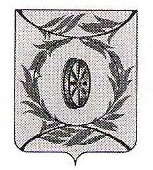           АДМИНИСТРАЦИЯ  СУХОРЕЧЕНСКОГО  СЕЛЬСКОГО ПОСЕЛЕНИЯ		     КАРТАЛИНСКОГО  МУНИЦИПАЛЬНОГО  РАЙОНА			         ЧЕЛЯБИНСКОЙ  ОБЛАСТИ                                                       РАСПОРЯЖЕНИЕот  17.11.2014 г. №  32п.Сухореченский   «О возложение обязанностей на прием  письменных  уведомлений и передачу в структурное подразделение для оценки, учета и хранения подарков»         В соответствии с подпунктом «г» пункта 2 Национального плана противодействия коррупции на 2012 - 2013 годы, утвержденного Указом Президента Российской Федерации от 13.03.2012 года № 297   «О Национальном плане противодействия коррупции на 2012 - 2013 годы и внесении изменений в некоторые акты Президента Российской Федерации по вопросам противодействия коррупции», руководствуясь Постановлением Правительства Российской Федерации от 09.01.2014 года № 10 «О порядке сообщения отдельными категориями лиц о получении подарка в связи с их должностным положением или исполнением ими служебных (должностных) обязанностей, сдачи и оценки подарка, реализации (выкупа) и зачисления средств, вырученных от его реализации»        1.Возложить обязанности   на прием  письменных  уведомлений и передачу в структурное подразделение для оценки  учета и хранения подарков на  заместителя  главы администрации Сухореченского сельского поселения  Арнаутову  Ирину  Борисовну. Глава   Сухореченского     сельского поселения                                                                          В.В.Сухов